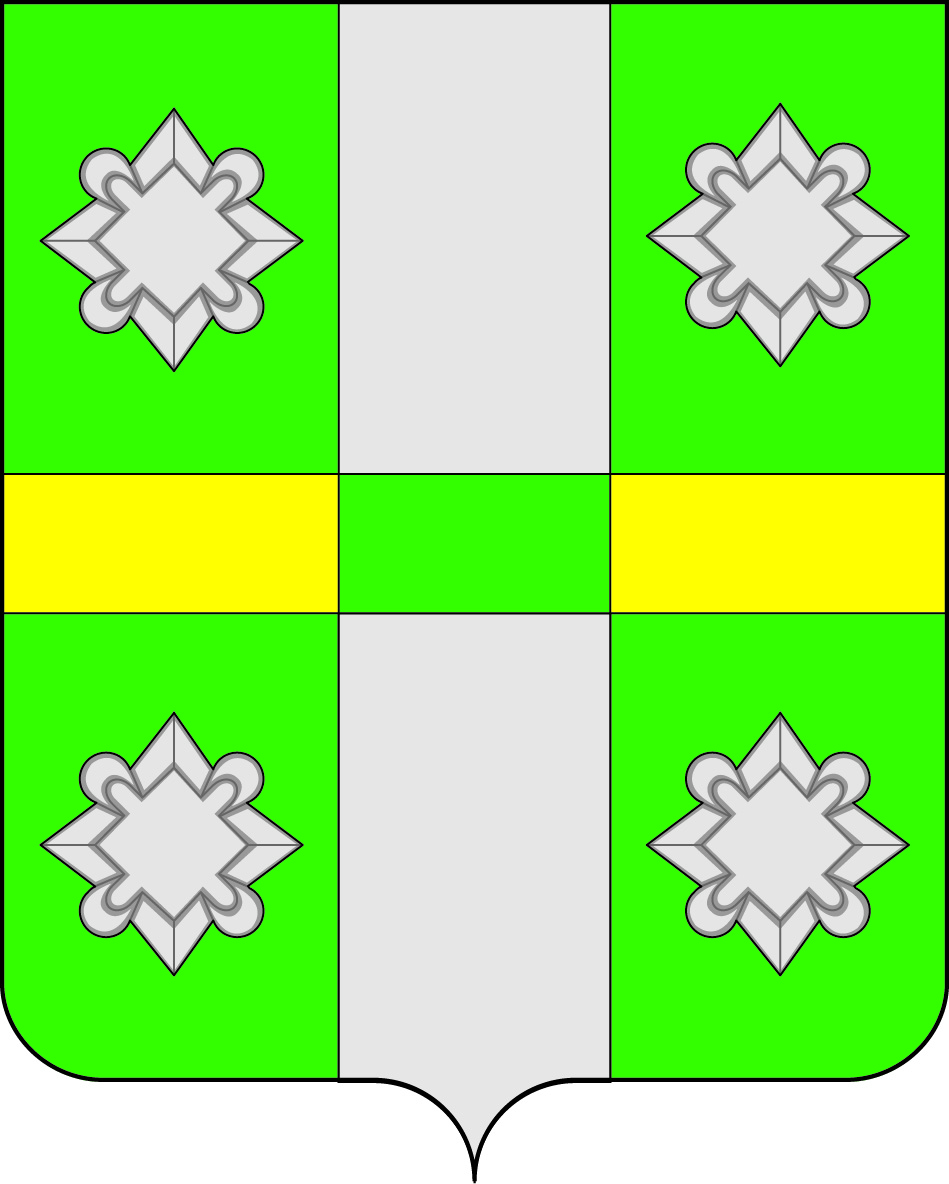 	                   Российская Федерация                                   Иркутская областьУсольское районное муниципальное образование         ДУМА                Городского поселенияТайтурского муниципального образования	                РЕШЕНИЕ  От 26.12.2018г.                       р.п.Тайтурка                                          №_65_  Об утверждении стратегии социально-экономического развития Тайтурского муниципального образования до 2030 года           В связи с внесением изменений в ст.11, 39 Федерального закона от 28 июня 2014 г. № 172-ФЗ «О стратегическом планировании в Российской Федерации», в соответствии со ст. 17, 35 Федерального закона от 6 октября 2003 г. № 131-ФЗ «Об общих принципах организации местного самоуправления в Российской Федерации», в соответствии со ст. 41, 47 Устава городского поселения Тайтурского муниципального образования, Дума городского поселения Тайтурского муниципального образования,      РЕШИЛА:Утвердить Стратегию социально-экономического развития Тайтурского муниципального образования до 2030 года.Ведущему специалисту по кадровым вопросам и делопроизводству – Гребневой К.В. опубликовать настоящее решение в газете «Новости» и разместить на официальном сайте городского поселения Тайтурского муниципального образования по адресу в сети Интернет: http://taiturka.irkmo.ru/.Председатель Думы городского поселения Тайтурского муниципального образования                                      Л.А.Чиркова  Глава городского поселенияТайтурского муниципального образования                                        С.В.БуяковСТРАТЕГИЯ СОЦИАЛЬНО-ЭКОНОМИЧЕСКОГО РАЗВИТИЯТАЙТУРСКОГО МУНИЦИПАЛЬНОГО ОБРАЗОВАНИЯ ДО 2030 ГОДА2018 годСОДЕРЖАНИЕВВЕДЕНИЕ……………………………………………………………………………...3РАЗДЕЛ 1. Оценка достигнутых целей социально-экономического развития ГОРОДСКОГО ПОСЕЛЕНИЯ ТАЙТУРСКОГО муниципального образования…………………….......................................4Характеристика социально-экономического положения городского поселения Тайтурского муниципального образования……………………………..4Анализ экономического развития Тайтурского муниципального образования………………………………………………………………………………5Демографическая ситуация и трудовые ресурсы………………………………….5Динамика возрастной структуры населения………………………………………61.2.3. Миграционная ситуация…………………………………………………………...…….71.2.4. Уровень и качество жизни населения…………………………………………………71.2.4.1. Производственная сфера………………………………………………….81.2.4.2. Транспортное обеспечение……………………………………………….9         1.2.4.3. Жилищно-коммунальное хозяйство……………………………………111.3. Условия проживания и обеспеченность услугами населения……………….161.4. Оценка финансового состояния………………………………………………...19РАЗДЕЛ 2. КОНКУРЕНТНЫЕ ПРЕИМУЩЕСТВА ГОРОДСКОГО ПОСЕЛЕНИЯ ТАЙТУРСКОГО МУНИЦИПАЛЬНОГО ОБРАЗОВАНИЯ………………………...23РАЗДЕЛ 3. ОСНОВНЫЕ ПРОБЛЕМЫ СОЦИАЛЬНО-ЭКОНОМИЧЕСКОГО РАЗВИТИЯ МУНИЦИПАЛЬНОГО ОБРАЗОВАНИЯ………………………………26Раздел 4. МИССИЯ, Приоритеты, цели, задачи и направления социально-экономической политики  ГОРОДСКОГО ПОСЕЛЕНИЯ ТАЙТУРСКОГО муниципального образования…………………...……274.1. Приоритетные направления социально- экономического развития………29РАЗДЕЛ 5. Оценка финансовых ресурсов, необходимых для реализации стратегии…………………………………………………………31РАЗДЕЛ 6. ПЕРЕЧЕНЬ муниципальных программ, ПОДПРОГРАММ ГОРОДСКОГО ПОСЕЛЕНИЯ ТАЙТУРСКОГО муниципального образования……………………………………………………………………….326.1. План мероприятий социально-экономического развития городского поселения Тайтурского муниципального образования на 2019-2023 годы………36РАЗДЕЛ 7. ОЖИДАЕМЫЕ РЕЗУЛЬТАТЫ РЕАЛИЗАЦИИ СТРАТЕГИИ……….397.1. Перечень целевых показателей стратегии……………………………..39РАЗДЕЛ 8. МЕХАНИЗМЫ РЕАЛИЗАЦИИ СТРАТЕГИИ…………………………478.1. Виды механизмов………………………………………………………………...48ВВЕДЕНИЕ      Стратегия социально-экономического развития городского поселения Тайтурского муниципального образования является основным документом стратегического планирования. Стратегия социально-экономического развития городского поселения Тайтурского муниципального образования разработана в целях определения приоритетов, целей и задач социально-экономического развития поселения, согласованных с приоритетами и целями социально-экономического развития Усольского районного муниципального образования, региона и Российской Федерации.На основе Стратегии социально-экономического развития муниципального образования выстраивается система мер по улучшению качества жизни населения, обеспечению благоприятного инвестиционного климата на территории, повышению эффективности экономической деятельности и муниципального управления в муниципальном образовании.Для достижения положительного социально-экономического эффекта, повышения привлекательности муниципального образования, необходимо оценить потенциал территории и возможности его реализации, определить цели, задачи, направления, а также …………… результаты реализации стратегии. Разработчиком Стратегии социально- экономического развития Тайтурского муниципального образования на период до 2030 года является администрация городского поселения Тайтурского муниципального образования.РАЗДЕЛ 1. Оценка достигнутых целей социально-экономического развития ГОРОДСКОГО ПОСЕЛЕНИЯ ТАЙТУРСКОГО муниципального образованияХарактеристика социально-экономического положения городского поселения Тайтурского муниципального образования.       Тайтурское муниципальное образование расположено в южной лесостепной зоне, в предгорьях Восточного Саяна, на пологой Иркутско-Черемховской равнине, в долине р. Белой – левого притока р. Ангары, с абсолютными высотами 400-500 м. Рельеф местности спокойный, благоприятный для размещения застройки. Выгодное экономико-географическое положение поселения связано с размещением на Транссибирской железнодорожной магистрали (ст. Белая, расстояние по железной дороге до областного центра составляет 83 км), автодороге федерального значения М-53 Красноярск-Иркутск, в пригородной зоне районного значения – г. Усолье-Сибирское (расстояние до города по автомобильной дороге составляет 31 км) и наличием территориальных резервов для развития.      Тайтурское муниципальное образование со статусом городского поселения входит в состав Усольского районного муниципального образования Иркутской области в соответствии с законом Иркутской области от 16.12.2004 г. № 84-оз «О статусе и границах муниципальных образований Усольского района Иркутской области». В состав Тайтурского муниципального образования входят следующие населенные пункты: р.п.Тайтурка, село Холмушино, деревни Буреть и Кочерикова. Последние три деревни относятся к сельским населенным пунктам.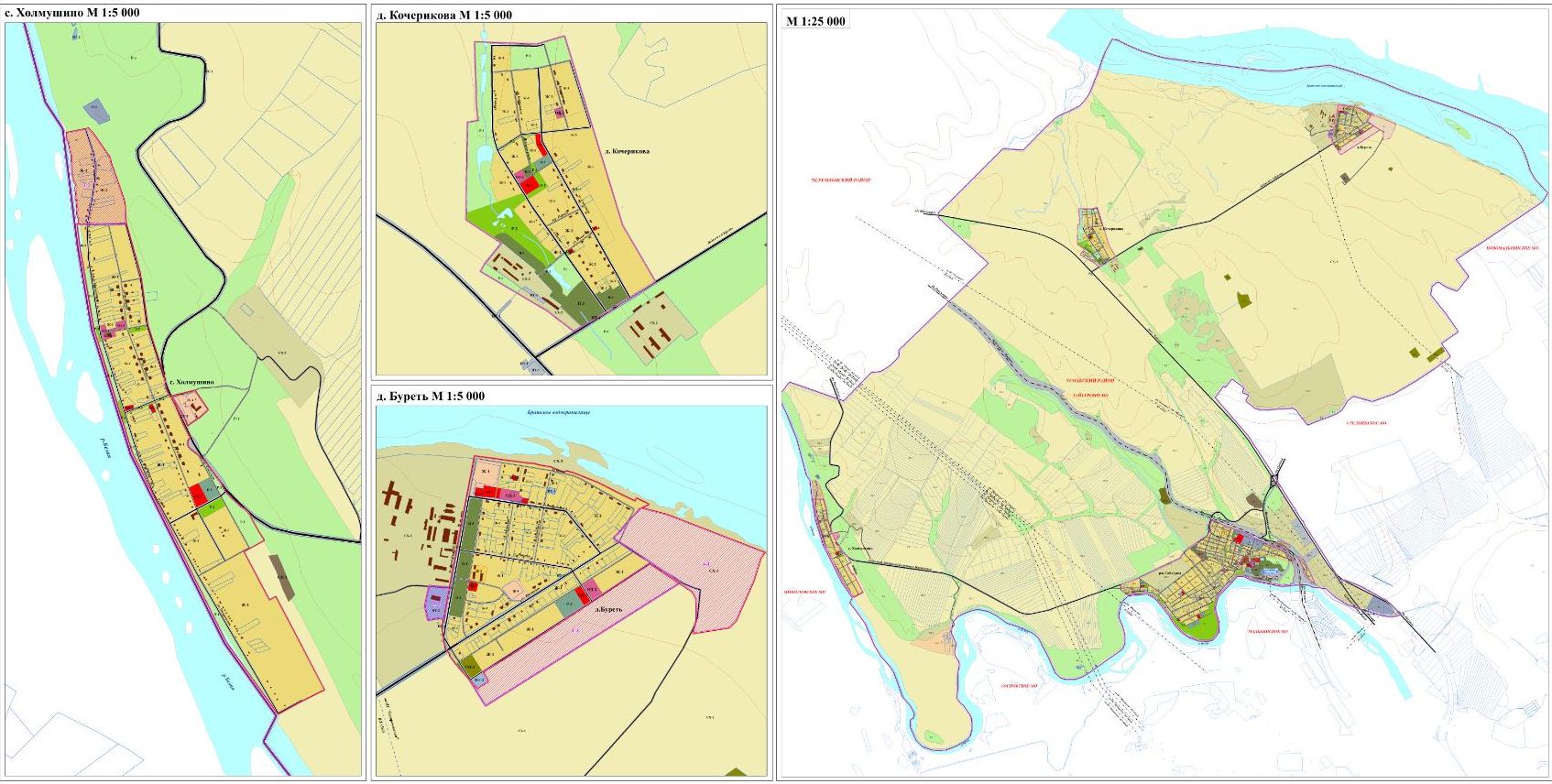 Рисунок 1. Территориальное расположение Тайтурского муниципального образования.Тайтурское муниципальное образование граничит с востока с Новомальтинским и Среднинским муниципальными образованиями, с юго-востока – с Мальтинским муниципальным образованием, с юга - с Сосновским и Мишелевским муниципальными образованиями (все - Усольский муниципальный район); с юга-запада, запада и северо-запада - с Черемховским муниципальным районом; с севера и северо-востока– с Боханским районом Усть-Ордынского Бурятского автономного округа.В качестве центра муниципального образования р. п. Тайтурка осуществляет функции административного управления и культурно-бытового обслуживания в отношении трех подчиненных сельских населенных пунктов и связан с ними и близлежащими городами автомобильными дорогами. Расстояние до наиболее удаленной, д. Буреть, составляет 17 км.Наиболее крупные водные объекты, расположенные на территории Тайтурского городского поселения – река Белая и Братское водохранилище, а также другие мелкие реки и ручьи. Водные объекты рассматриваемой территории относятся к бассейну р. Ангара, которая находится в подпоре от плотины Братской ГЭС.В сложившейся системе расселения муниципального образования можно выделить следующие функциональные зоны: селитебная зона, представленная землями населенных пунктов, зона сельскохозяйственного использования, представленная сельскохозяйственными угодьями, транспортная зона, лесная зона. Общая площадь земель муниципального образования составляет 18 082,0 га.1.2. Анализ экономического развития Тайтурского муниципального образования1.2.1. Демографическая ситуация и трудовые ресурсы       Население городского поселения Тайтурского муниципального образования по статистическим данным на 1 января 2018 года составило 6 207 человек. (12,4 % от численности населения Усольского района).Демографическая ситуация городского поселения Тайтурского муниципального образования представлена в таблице 1Таблица 1Возрастная структура населения городского поселения Тайтурского муниципального образования представлена в таблице 21.2.2.Динамика возрастной структуры населения Таблица 2Большую часть населения составляют граждане трудоспособного возраста. Динамика численности работающих по видам экономической деятельности за 2015-2017 годы представлена в таблице 3.Таблица 3   Большая часть населения Тайтурского муниципального образования трудоустроена на территориях других поселений, а также в близлежащих городах. В военной части гарнизона Белая, расположенного на территории Среднинского муниципального образования служит немалая часть жителей поселка, как мужчин, так и женщин.1.2.3.Миграционная ситуацияМиграция продолжает играть важную роль в демографическом развитии муниципального образования, обеспечивая усиление процессов отрицательной (выездной) миграции. Отток населения обусловлен такими факторами как:–выезд выпускников общеобразовательных учреждений на обучение в города;–приобретение жилья в городах Иркутск, Ангарск, Усолье-Сибирское.Миграция населения представлена в таблице 4Таблица 4 1.2.4.Уровень и качество жизни населения Уровень жизни населения     Среднемесячная начисленная заработная плата (без выплат социального характера) в 2017 году составила 21842,00 рубля, что на 13% выше в сравнении с 2016 годом.       Задолженности по выплате заработной платы работникам  бюджетной сферы не имеется. Отчисления во внебюджетные фонды организациями бюджетной сферы производились своевременно и в полном объеме.Величина прожиточного минимума в IV квартале 2017 года составила:– в расчете на душу населения – 9 825 руб.;– для трудоспособного населения – 10 413 руб.;– для пенсионеров – 7 921 руб.;– для детей – 10 030 руб.1.2.4.1. Производственная сфераОсновной базой для развития промышленного потенциала Тайтурского муниципального образования является обрабатывающее производство и сельское хозяйство. На территории Тайтурского муниципального образования основными градообразующим предприятием является ООО ВРП «Новотранс», которое занимается предоставление услуг по восстановлению и оснащению (завершению) железнодорожных локомотивов, трамвайных моторных вагонов и прочего подвижного состава.На территории Тайтурского муниципального образования земли сельскохозяйственного использования составляют – . Сельское хозяйство представлено предприятиями: ФГУП «Буретское» Россельхозакадемии, СХПАО «Белореченское» ОПХ «Петровское» отделение Кочерикова и территориями крестьянско-фермерских хозяйств. СХПАО Белореченское ОПХ Петровское отделение КочериковаФГУП «Буретское» - предприятие, специализирующееся по выращиванию элитных семян зерновых и зернобобовых культур, многолетних трав, картофеля, производство мяса, молока. Также предприятие занимается разведением крупного рогатого скота, имеется собственная пасека, мельница и пекарня. Используемая земельная площадь- . СХ ПАО «Белореченское» ОПХ «Петровское» в Тайтурском муниципальном образования представлено Кочериковским отделением, осуществляющим производство мяса, молока, и выращивание зерновых культур. ОПХ «Петровское» осуществляет выращивание и продажу племенного скота, высокопродуктивного молодняка (молочного направления). В д.Кочерикова расположена ферма на 895 голов, в том числе: 550 КРС и остальные – молодняк. Кроме того на территории Тайтурского МО размещаются небольшие КФХ, занимающиеся пчеловодством, выращиванием картофеля и зерновых культур. 1.2.4.2. Транспортное обеспечениеСостояние транспортной сети во многом обуславливает общее развитие поселения. Тайтурское муниципальное образование имеет достаточно выгодное транспортное положение и относительно развитую транспортную сеть. Территория Тайтурского муниципального образования характеризуется достаточно высокой транспортной освоенностью. Тайтурское муниципальное образование (р.п. Тайтурка и с. Холмушино) расположено на реке Белой. Железнодорожная станция Белая в  к северо-западу от Иркутска и в  от районного центра г. Усолья-Сибирского. Внешние связи c областным центром поддерживаются круглогодично автомобильным  и железнодорожным транспортом. С северо-запада на юго-восток по территории Тайтурского муниципального проходит автомобильная дорога федерального значения Р-255 «Сибирь» - от Челябинска через Курган, Омск, Новосибирск. Кемерово, Красноярск, Иркутск, Улан-Удэ до Читы. Транспортная инфраструктура Тайтурского муниципального образования является составляющей инфраструктуры Усольского района Иркутской области, что обеспечивает конституционные гарантии граждан на свободу передвижения и делает возможным свободное перемещение товаров и услуг.Железнодорожный транспортС северо-запада на юго-восток по территории Тайтурского муниципального образования проходит Восточно - Сибирская железная дорога, протяженностью в границах муниципального образования . Железнодорожная магистраль является частью Транссиба и обеспечивает транспортно-экономические связи Европейской части страны с Дальним Востоком, Китаем, Монголией.В настоящее время железная дорога в границах Тайтурского муниципального образовании электрифицирована. На Транссибирской железнодорожной магистрали в границах муниципального образования расположена железнодорожная станция и два остановочных пункта: - станция Белая, расположена на  Транссибирской магистрали, на станции имеется здание вокзала.- остановочный пункт Заимка, расположен на  Транссибирской магистрали;- остановочный пункт Ткаченко, расположен на  Транссибирской магистрали.Автомобильный транспортАвтомобильные дороги являются важнейшей составной частью транспортной инфраструктуры Тайтурского муниципального образования. Они связывают территорию поселения с соседними территориями, населенные пункты поселения с районным центром, обеспечивают жизнедеятельность всех населенных пунктов поселения, во многом определяют возможности развития поселения, по ним осуществляются автомобильные перевозки грузов и пассажиров. От уровня развития сети автомобильных дорог во многом зависит решение задач достижения устойчивого экономического роста поселения, повышения конкурентоспособности местных производителей и улучшения качества жизни населения.К автомобильным дорогам общего пользования местного значения относятся муниципальные дороги, улично-дорожная сеть и объекты дорожной инфраструктуры, расположенные в черте населенных пунктов, находящиеся в муниципальной собственности муниципального образования.Автомобильные дороги подвержены влиянию природной окружающей среды, хозяйственной деятельности человека и постоянному воздействию транспортных средств, в результате чего меняется технико-эксплуатационное состояние дорог. Состояние сети дорог определяется своевременностью, полнотой и качеством выполнения работ по содержанию, ремонту и капитальному ремонту и зависит напрямую от объемов финансирования и стратегии распределения финансовых ресурсов в условиях их ограниченных объемов.Распределение дорог по принадлежности и соответствие их нормативным требованиям представлено ниже.Распределение дорог по принадлежности и соответствие их нормативным требованиямТаблица 5Протяженность автомобильных дорог общего пользования местного значения, отвечающих нормативным требованиям составляет 45 % от общей протяженности.1.2.4.3. Жилищно-коммунальное хозяйство       Обеспечение населения жилищно – коммунальными услугами надлежащего качества и в полном объеме является  одним из условий организации комфортного проживания.         К коммунальным услугам, предоставляемым населению поселения  относятся: теплоснабжение, водоснабжение, водоотведение, электроснабжение, вывоз твердых бытовых отходов.        Жилищный фонд муниципального образования представлен индивидуальной застройкой, а также многоквартирными малоэтажными домами.  Средняя жилищная обеспеченность –  общей площади на 1 постоянного жителя, что значительно ниже, чем в среднем по Иркутской области ().Жилищный фонд Тайтурского муниципального образования представлен в таблице 6Таблица 6Жилищный фонд Тайтурского муниципального образования, подключенный к централизованному теплоснабжению представлен в таблице 7Таблица 7       На территории городского поселения Тайтурского муниципального образования предоставлением услуг в сфере жилищно - коммунального хозяйства занимаются следующие организации:- теплоснабжение, водоснабжение - ООО «ФАКЕЛ»;- содержание жилья, сбор и вывоз ТКО -  ООО «ФАКЕЛ»;- электроснабжение - ОГУЭП «Облкоммунэнерго», Ангарские центральные электрические сети.Водоснабжение:     Источником водоснабжения населённых пунктов Тайтурского муниципального образования является река Белая и подземные источники.    Водоснабжение р.п.Тайтурка представлено поверхностным водозабором мощностью 0,018 тыс.м3/сут. Водозабор открытого типа расположен на левом берегу реки Белая. В состав водозаборных сооружений входит насосная станция первого подъема и два водовода. Диаметр водоводов 400 мм., протяженность 158 метров. Насосная станция оборудована четырьмя насосами марки Д-320.      Протяженность сетей водоснабжения составляет 9,82 км. из них 5,00 км. ветхие. На сетях установлены пожарные гидранты и водоразборные колонки. Часть населения пользуется водой из колодцев.     Водоснабжение д.Буреть осуществляется подземными источниками – двумя артезианскими скважинами, оборудованными насосами ЭЦВ-6-6,3-125. Часть населения деревни для хозяйственных нужд пользуется водой из реки.     Сети водоснабжения д.Буреть имеют общую протяженность 2,8 км.     Для обеспечения жителей д.Кочерикова водоснабжением установлена автоматизированная водоразборная колонка.      Жители с.Холмушино снабжаются водой из собственных скважин и колодцев.Водоотведение:     В Тайтурском муниципальном образовании централизованная система водоотведения существует только в р.п.Тайтурка. Протяженность сетей канализации составляет 3,75 км. Канализационных очистных сооружений в посёлке нет. Стоки перекачиваются на очистные сооружения посёлка Средний. Для перекачки стоков в поселке имеются 3 канализационные насосные станции. Неблагоустроенное жильё, населённых пунктов Тайтурского муниципального образования, обустроено дворовыми туалетами и выгребными ямами. Стоки из выгребов откачиваются автоцистернами и вывозятся на канализационные насосные станции.Теплоснабжение:    Тепловую энергию на территории Тайтурского муниципального образования вырабатывают 13 теплоисточников.    В р.п.Тайтурка функционирую 6 теплоисточников, из них 5 котельных работают на угле, 1 котельная – на электроэнергии. Наиболее крупной является котельная № 1 с установленной мощностью 8 Гкал/ч. В котельной установлены 4 котла КВВТшп. Наряду с котельной № 1 функционируют: котельная №2 ст.Белая, котельная МЛПУ «Тайтурская участковая больница», котельная библиотеки, котельная ООО ВРП «Новотранс» - теплоисточники работают на угле. Котельная ЗАО «Облагротехснаб» работает на электроэнергии.     В д.Буреть действуют 2 теплоисточника: котельная №3 и котельная ДК, оба теплоисточника работают на угле. Наиболее крупным источником является котельная №3. В котельной установлены 3 котла КВм-0,6КБ, установленная мощность 1,5 Гкал/ч.     В остальных населенных пунктах действуют мелкие локальные теплоисточники.    Протяженность тепловых сетей в Тайтурском муниципальном образовании составляет 6,37 км.Газоснабжение:   Снабжение газом населенных пунктов Тайтурского муниципального образования осуществляется подвозом в баллонах.Благоустройство      Постановлением администрации Тайтурского муниципального образования разработана и утверждена программа «Формирование современной городской среды Тайтурского муниципального образования» на 2018–2022 годы». Сведения 
о показателях (индикаторах) муниципальной подпрограммы представлены в таблице 8Таблица 8Обращение с твёрдыми коммунальными отходами:В 1,2 км северо-западнее р.п. Тайтурка располагается полигон твердых коммунальных отходов, являющийся собственностью муниципального района Усольского районного муниципального образования. Право муниципальной собственности на сооружение зарегистрировано в 2011 году. В 2014г. Комитетом по управлению муниципальным имуществом МР УРМО был проведен аукцион на право заключения договора аренды сооружения - полигон ТКО, по результатам которого 27 ноября 2014г. заключен договор аренды с ООО «ТМП» сроком на 10 лет. Арендная плата за земельный участок – 34 223,13руб. в год. Оплата производится регулярно. 1.3. Условия проживания и обеспеченность услугами населения ЗдравоохранениеОбразованиеКультура       Муниципальное казенное учреждение культуры «Тайтурский культурно – спортивный комплекс» организует культурно – досуговую деятельность для разных возрастных и социальных групп населения. Проводятся мероприятия, посвященные памятным датам, праздникам народного календаря, профессиональным праздникам, событиям истории России, области, района. Работники учреждения активно принимают участие в конкурсах, фестивалях, смотрах, выставках. В р.п. Тайтурка расположен РЦТСК «Родник», являющийся обособленным структурным подразделением районного дома культуры п.Белореченский.Физическая культура и спорт Характеристика связи                                              На территории Тайтурского муниципального образования также работают такие операторы сотовой связи, как ЗАО «Теле2», ОАО «Вымпелком» (торговая марка «Билайн»), ОАО «Мобильные ТелеСистемы» (торговая марка «МТС», «Мегафон»).Рыночная инфраструктураНаличие торговых заведений и складских помещений     Потребность населения муниципального образования в продуктах питания и товарах первой необходимости обеспечивают  26 торговых точек, а именно 22 магазина и 4 павильона:- р.п.Тайтурка - 3 павильона, и 17 магазинов;- д.Кочерикова – 1 магазин (СХАО Белореченский);- д. Буреть - 1 магазин и 1 павильон;- с.Холмушино - 3 магазина. Суммарная торговая площадь их составляет 1186,7 м2.     Сферы торговли и общественного питания являются наиболее динамично развивающимися отраслями муниципального образования. Основу рыночной инфраструктуры сферы потребительского рынка составляет средний и малый бизнес.     Также на территории поселка имеются места нестационарной торговли, т.е. торговля с павильона на колесах (купава)Малое и среднее предпринимательство   Число действующих предприятий на 1 января 2018 года составило 6 ед. Выручка субъектов малого и среднего предпринимательства за 2017 год составила 338 888,70 тыс.руб.      Устойчивое экономическое развитие Тайтурского муниципального образования, в перспективе, может быть достигнуто за счет развития малого предпринимательства.       Мероприятия по направлению развития малого предпринимательства:- оказание  организационной  и  консультативной  помощи  начинающим предпринимателям;- разработка мер по адресной поддержке предпринимателей и малых предприятий;- снижение уровня административных барьеров;- формирование конкурентной среды;- расширение  информационно-консультационного  поля  в  сфере предпринимательства.Предприятия бытового обслуживания      По  видам объектов бытового обслуживания  уровень обеспеченности существенно ниже нормативного. В поселении отсутствует прачечные и химчистки самообслуживания, бани.     В свою очередь на территории поселения имеются две парикмахерские, а также два предприятия по техническому обслуживанию и ремонту транспортных средств, машин и оборудования. 1.4.Оценка финансового состоянияБюджетная политика городского поселения Тайтурского муниципального образования ориентирована в первую очередь на обеспечение сбалансированности и устойчивости бюджета поселения, повышение качества бюджетного планирования и исполнения бюджета, выполнение задач, поставленных Президентом Российской Федерации в ежегодных посланиях Федеральному собранию.Структура доходов бюджета городского поселения Тайтурского муниципального образования представлена в таблице 9Таблица 9, тыс. руб.     В общей структуре собственных доходов 2015 - 2017 гг. преобладает налог на доходы физических лиц. В 2015 году его доля в общем объеме налоговых и неналоговых поступлений составила 58,33 %.  В 2016 году его доля в общем объеме налоговых и неналоговых поступлений составила 53,23 %.  В 2017 году его доля в общем объеме налоговых и неналоговых поступлений составила 44,38 %. Структура расходов бюджета городского поселения Тайтурского муниципального образования представлена в таблице 10Таблица 10, тыс. руб.       Наиболее приоритетными направлениями расходования средств бюджета Тайтурского муниципального образования являются: выплата заработной платы и начислений на оплату труда, обеспечение деятельности учреждения культуры, оплата коммунальных услуг, финансирование муниципальных программ, оплата услуг, работ по подготовке к отопительному сезону.       Рассматривая структуру расходов бюджета городского поселения за 2017 год видно, что 7 050,28    тыс. руб., что составляет 15,25 % от общего бюджета, направлены на содержание работников культуры, находящихся в ведении Тайтурского муниципального образования.     В целях повышения эффективности расходования бюджетных средств, повышения качества бюджетного планирования с 2015 года бюджет городского поселения формируется с учетом программно - целевого принципа.РАЗДЕЛ 2. КОНКУРЕНТНЫЕ ПРЕИМУЩЕСТВА ГОРОДСКОГО ПОСЕЛЕНИЯ ТАЙТУРСКОГО МУНИЦИПАЛЬНОГО ОБРАЗОВАНИЯ      Для более четкого и системного представления о процессе развития муниципального образования следует выделить основные факторы, оказывающие влияние на его развитие. Целесообразно разделить эти факторы на внутренние и внешние.    Основные факторы, оказывающие влияние на развитие муниципального образованияПроведенный комплексный анализ социально-экономического развития городского поселения Тайтурского муниципального образования является основой для формирования SWOT-анализа. Конкурентные позиции муниципального образования определялись сочетанием его сильных и слабых сторон, ограничений и возможностей развития, потенциальных внешних угроз. Благоприятные возможности вытекают из сильных сторон, угрозы – из слабых сторон. Вместе с тем, возможности и угрозы могут существовать и сами по себе, не вытекая из сильных и слабых сторон. Обобщение результатов проведенной диагностики дает следующий список сильных и слабых сторон, возможностей и угроз для развития муниципального образования.Сильные стороны муниципального образования связаны с его выгодным экономико-географическим положением и большими резервами территории, свободных для развития бизнеса и проживания населения, с наличием природно-ресурсного потенциала, исторического потенциала, с наличием крестьянско-фермерских хозяйств, со стабильной общественно-политической ситуацией, отсутствием межнациональных и межконфессиональных конфликтов.  Слабые стороны муниципального образования обусловлены неоднородностью социально – экономического развития поселения; высоким уровнем монополизации в отраслях специализации; удаленностью от рынков сбыта; недостаточным уровнем развития инструментов логистического управления, недостаточным уровнем развития инновационного предпринимательства и недостатком квалифицированных трудовых ресурсов, усугубляемым провинциальным положением муниципального образования, что стимулирует отток из муниципального образования наиболее амбициозной и квалифицированной части населения, особенно молодежи. Возможности развития муниципального образования связаны с дальнейшим расширением использования потенциала действующих крестьянско-фермерских хозяйств, привлечением потенциальных инвесторов, создание условий для привлечения и поддержки новых предприятий,  увеличение доли собственных доходов бюджета, достижение максимально возможного уровня занятости населения, эффективного использования трудовых ресурсов, стабилизация и улучшение демографической ситуации (увеличение численности населения, рост рождаемости, снижение смертности, в том числе детской, миграционный прирост населения за счет притока экономически активного населения, рост продолжительности жизни), рост покупательной способности и заработной платы во всех социально-экономических сферах, повышение качества предоставления жилищно-коммунальных услуг и благоустройства, здоровое, образованное, культурное, занятое в трудовой деятельности молодое поколение. На реализацию потенциальных возможностей поселения положительное влияние могут оказать такие факторы, как развитие малых форм сельского хозяйства.  Сильные стороны и возможности развития Тайтурского муниципального образования в сочетании с реальными возможностями муниципального образования по проведению эффективной экономической, социальной, инвестиционной, и экологической политики в целях нейтрализации слабых сторон и потенциальных угроз, дают основание оценивать конкурентные позиции поселения как средние. Все это свидетельствует о том, что дальнейшее социально-экономическое развитие муниципального образования требует активных действий, направленных на стимулирование развития малого и среднего бизнеса, улучшение среды проживания, повышение инвестиционной привлекательности территории. В целом, анализ слабых стороны и угроз муниципального образования, конкурентоспособность территории позволяет определить дальнейшие приоритеты, цели и задачи социально-экономического развития.Из результатов SWOT-анализа наиболее эффективными секторами экономики при определенных условиях (государственная поддержка) могут быть: дальнейшее развитие и расширение сельскохозяйственного производства, малого предпринимательства, развитие  сферы услуг, привлечение квалифицированных кадров в различные сферы деятельности, повышение качества муниципальной среды. РАЗДЕЛ 3. ОСНОВНЫЕ ПРОБЛЕМЫ СОЦИАЛЬНО-ЭКОНОМИЧЕСКОГО РАЗВИТИЯ МУНИЦИПАЛЬНОГО ОБРАЗОВАНИЯИз  проведенного анализа  социально - экономического развития  Тайтурского муниципального образования можно определить  перечень основных проблем, выделить сильные и слабые стороны развития, а также угрозы развития городского поселения.Социально-демографические проблемы:Отток кадров в регионы и муниципальные образования с более высоким уровнем заработной платы; Дефицит высокопрофессиональных трудовых ресурсов.Проблемы развития промышленности:Банкротство действующих промышленных предприятий;Низкая инвестиционная активность предприятийПеререгистрация предприятий на других территориях;Наличие «неэффективных» собственников.Проблемы развития агропромышленного комплекса:Недостаток собственных оборотных средств;Невысокие закупочные цены на сельскохозяйственную продукцию;Кадровый дефицит;Недостаточный уровень развития потребительской кооперации.Проблемы развития малого предпринимательства:Недостаточность начального капитала и собственных оборотных средств;Неблагоприятное мнение населения о предпринимательской деятельности;Недостаток квалифицированных кадров;Наличие инфраструктурных проблем (рост тарифов на электроэнергию).            В сфере развития туризма:Недостаточная развитость информационной инфраструктуры;Слаборазвитая сервисная инфраструктура;Недостаточный уровень предоставляемых услуг.            В сфере культуры:Низкий уровень состояния библиотечных фондов;  Отток молодых кадров;Отсутствие учреждений дошкольного образования для детей.            В сфере физической культуры и спорта: Низкий уровень лиц, занимающихся физической культурой и спортом;   Малое количество адаптивных групп, физкультурно-оздоровительных групп для лиц пожилого возраста, детей и подростков.             В сфере молодёжной политики:  Недостаточная поддержка талантливой молодежи;  Недостаточный уровень организации досуга молодежи;Утрата духовно-нравственных ценностей;Наличие социально-негативных явлений (алкоголизм, токсикомания, наркомания;Низкая  обеспеченность жильем.         В сфере   жилищно-коммунального хозяйства:Высокий уровень износа объектов жилищно-коммунальной инфраструктуры и их технологическая отсталость;Недостаточный уровень  качества предоставляемых  жилищно- коммунальных услуг населению;  Отсутствие квалифицированных кадров;Наличие несанкционированных свалок.         В сфере дорожно- транспортной инфраструктуры:  Неудовлетворительное состояние дорожной сети автомобильных дорог.        В сфере экологической безопасности:1. Загрязнение водных объектов и близлежащего лесного массива твердыми коммунальными отходами; Недостаточная экологическая культура населения.        Из  проведенного анализа  социально- экономического развития  Тайтурского муниципального образования можно выделить сильные и слабые стороны, а также угрозы развития городского поселения:- Сильные стороны развития связаны с выгодным экономико-географическим положением  городского поселения и большим резервом территорий, свободных для развития бизнеса, высоким аграрным потенциалом, наличием на территории поселения крупного вагоноремонтного предприятия, стабильной общественно - политической ситуацией, отсутствием межнациональных конфликтов;- Слабые стороны развития  обусловлены  снижением численности населения, недостаточным уровнем развития инновационного предпринимательства, отсутствием инвестиционной активности в отношении приоритетных направлений экономической деятельности;Раздел 4. МИССИЯ, Приоритеты, цели, задачи и направления социально-экономической политики ГОРОДСКОГО ПОСЕЛЕНИЯ ТАЙТУРСКОГО  муниципального образованияИмеющийся потенциал социально-экономического развития Тайтурского муниципального образования с учетом достигнутых в предыдущие годы результатов, складывающихся угроз и вызовов, а также миссия, обозначенная в стратегии социально-экономического развития Тайтурского муниципального образования на период до 2030 года, определяют дальнейшие приоритеты, цели и задачи социально-экономического развития муниципального образования до 2030 года.      Миссией Тайтурского муниципального образования является осуществление процесса жизнедеятельности населения с учётом их запросов и потребностей, с предоставлением им оптимальных условий для получения качественного уровня жизни.Основными целями стратегического развития Тайтурского муниципального образования являются: Формирование устойчивых секторов экономики.Повышение качества жизни населения за счет целенаправленных действий по стратегическим направлениям.Активное вовлечение населения в вопросы развития социальной и коммунальной сфер деятельности.Создание условий для успешной самореализации жителей. Базой существенного и стабильного улучшения качества жизни поселения должна стать эффективная экономика, позволяющая постоянно наращивать производительность труда, осуществлять выпуск конкурентоспособной продукции, расширять рынки сбыта, снизить уровень безработицы, повышать благосостояние населения и рост доходной части бюджета городского поселения Тайтурского муниципального образования.Важнейшим условием реализации стратегических целей является создание согласованной системы взаимодействия власти, бизнеса и населения.Исходя из целей стратегического развития, в рамках полномочий администрации городского поселения Тайтурского муниципального образования и финансовых возможностей осуществлен выбор приоритетных направлений для обеспечения устойчивого социального и экономического развития городского поселения Тайтурского муниципального образования.        Выбор стратегически долгосрочных приоритетов социально-экономического развития основан на выделении ключевых фундаментальных факторах устойчивого экономического роста и преобразований в социальной сфере, которые должны вызвать за собой развитие различных видов деятельности, повышение уровня жизни на всей территории муниципального образования.        Приоритеты социально-экономического развития вытекают из главной стратегической цели с учетом преимуществ территории, которые могут быть использованы для достижения положительных результатов в экономике и социальной сфере.4.1. Приоритетные направления социально- экономического развития:Развитие экономического потенциала;Повышение качества жизни населения и развитие человеческого потенциала;Повышение качества муниципальной среды;Эффективное муниципальное управление.       Каждому приоритетному направлению соответствует комплекс стратегических целей, сформулированных с учетом развития и совершенствования экономики, социальной сферы, муниципального управления и общественных отношений. Задачи носят предметный характер и конкретизируют цели. Механизмом достижения целей и задач является исполнение комплекса мероприятий муниципальных и государственных программ, а также реализация инвестиционных проектов.        Приоритет 1. «Развитие экономического потенциала»Цель 1. Обеспечение условий для устойчивого роста и диверсификации промышленного комплексаЗадачи:- развитие производственного потенциала существующих предприятий промышленности;- развитие и расширение отраслей сельского хозяйства;- привлечение квалифицированных специалистов на территорию городского поселения.Цель 2. Развитие малого и среднего предпринимательства, диверсификация экономической деятельности малого и среднего предпринимательстваЗадачи:- содействие развитию существующих и созданию новых  малых форм хозяйствования;- проведение эффективных мер поддержки малого бизнеса;- развитие самозанятости населения;- поддержка и развитие малого и среднего предпринимательства.Цель 3. Развитие туризма и сферы услуг Задачи:- обеспечение инфраструктурного и пространственного развития городского поселения с учетом развития индустрии туризма;- усиление узнаваемости Тайтурского муниципального образования;- вовлечение местного населения в процесс формирования туристических услуг;- создание и продвижение крупных событийных мероприятий, проводимых на территории поселения         Приоритет 2. «Повышение качества жизни населения и развитие человеческого потенциала»Цель 1. Развитие и эффективное использование трудового потенциала городского поселенияЗадачи:- трудоустройство несовершеннолетних детей в летний период;- развитие коллективно-договорного регулирования трудовых отношений;- обучение требованиям охраны труда работающих;- повышение уровня занятости населения, сокращение уровня безработицы;- легализация теневой занятости и скрытых форм оплаты труда;          Цель 2. Создание благоприятных условий для жизнедеятельностиЗадачи:- создание условий для развития инфраструктуры и модернизации учреждения культуры.  Приоритет 3. «Повышение качества муниципальной среды»Цель 1. Развитие систем жилищно-коммунальной инфраструктурыЗадачи:- бесперебойное обеспечение  тепло-водо снабжения и водоотведения потребителей;- обеспечение возможности подключения новых потребителей к объектам коммунальной инфраструктуры;- снижение физического износа состояния многоквартирных домовЦель 2. Развитие дорожной  инфраструктурыЗадачи:- сохранение и развитие существующих автомобильных дорог;- увеличение протяженности автомобильных дорог, соответствующих нормативным требованиям;- паспортизация автомобильных дорог;- создание условий для безопасности дорожного движения.Цель 3. Развитие транспортной инфраструктурыЗадачи:- повышение транспортной доступности населенных пунктов городского поселения;- увеличение протяженности автомобильных дорог, соответствующих нормативным требованиям.Цель 4. Формирование облика  благоустроенного городского поселенияЗадачи:- участие в государственных программах (федеральных, региональных, муниципальных) в сфере благоустройства;- организация взаимодействия по формированию комфортной среды проживания касающихся вопросов благоустройства с населением;   Приоритет 4. «Эффективное муниципальное управление»Цель 1. Повышение качества управления муниципальными финансами Задачи:- развитие и совершенствование программно- целевых методов бюджетного планирования;- развитие системы муниципального финансового контроля за эффективным использование бюджетных средств.Цель 2. Эффективное управление муниципальным имуществомЗадачи:- совершенствование механизмов управления муниципальной собственностью, в том числе в организационно- правовой форме;- повышение эффективности использования муниципального имущества.Цель 3. Эффективность использования ресурсов территорииЗадачи:- повышение эффективности земельными ресурсами.            Стратегическое видение для городского поселения Тайтурского муниципального образования показывает, каким должно стать муниципальное образование в случае успешной реализации стратегии на завершающем этапе – к 2030 году.             Видение городского поселения Тайтурского муниципального образования для 2030 – это территория, где динамично развиваются производственная и социальная инфраструктуры, располагающие подготовленными профессиональными кадрами, а также где созданы условия для комфортного проживания и отдыха человека и его личностного развития. Это место с высокообразованным, талантливым, творческим, духовно и физически здоровым населением, отличающимся особым гостеприимством и теплыми дружественными отношениями между представителями различных национальностей и верований, проживающих в комфортных и безопасных условиях, окруженных великолепными природными и архитектурными ландшафтами. Жители поселения гордятся своей самобытностью, историческим наследием, гармоничным сочетанием окружающей среды, памятниками истории и культуры, туристской инфраструктурой, сельским хозяйством, экологически чистыми продуктами, новыми технологиями, высоким качеством услуг, доходами, партнерскими отношениями власти и бизнеса, эффективной системой управления, успешным современным социально-экономическим развитием.РАЗДЕЛ 5. Оценка финансовых ресурсов, необходимых для реализации стратегии     Источниками ресурсного обеспечения мероприятий Стратегии являются: федеральный, областной, местный бюджеты и иные источники.       Ресурсное обеспечение федерального и областного бюджета осуществляется в соответствии с государственными программами, муниципального бюджета – в рамках текущего финансирования в соответствии с муниципальными программами муниципального образования, иные источники включают финансирование за счет внебюджетных средств путем привлечения средств частных инвесторов на реализацию приоритетных проектов.Финансирование на 2018-2020 годы предусмотрено в соответствии с принятыми государственными и муниципальными программами. РАЗДЕЛ 6. ПЕРЕЧЕНЬ муниципальных программ, ПОДПРОГРАММ ГОРОДСКОГО ПОСЕЛЕНИЯ ТАЙТУРСКОГО муниципального образования      Реализацию Стратегии социально-экономического развития городского поселения Тайтурского муниципального образования предполагается осуществлять в рамках реализации муниципальных программ городского поселения Тайтурского муниципального образования, представленных в таблице 11.Таблица 11, тыс.руб.          Фактический объем финансирования муниципальных программ за 2017 год составил 35 256,83 тыс. руб. или 153,95% к 2016 году.Финансовое обеспечение программных мероприятийПрограмма включает ряд мероприятий, выполнение которых требует привлечения финансовых средств. Основными источниками финансового обеспечения являются: средства областного, местного бюджетов, финансовые средства предприятий и организаций. В сфере использования средств местного бюджета основой является решение Думы городского поселения Тайтурского муниципального образования об утверждении бюджета муниципального образования на текущий финансовый год.6.1. План мероприятий социально-экономического развития городского поселения Тайтурского муниципального образования на 2019-2023 годы.  Таблица 11РАЗДЕЛ 7. ОЖИДАЕМЫЕ РЕЗУЛЬТАТЫ РЕАЛИЗАЦИИ СТРАТЕГИИ      Реализация стратегии – это улучшение показателей социально – экономического развития поселения, повышение рейтинга и закрепление позиции поселения как благополучного и комфортного для жизни.      Достижение поставленных целей изменят условия и повысят качество жизни населения Тайтурского муниципального образования.        Экономическое развитие территории Тайтурского городского поселения предполагает дальнейшее развитие машиностроения (ООО «Вагоноремонтное предприятие «Новотранс») и пищевой промышленности, размещение в р.п. Тайтурка предприятия деревоперерабатывающей промышленности, освоение перспективного месторождения известковых пород, создание малых предприятий торговли и обслуживания населения. Развитие сельского хозяйства предусматривает образование новых крестьянско-фермерских хозяйств и организацию сети заготовительно-сбытовых кооперативов.7.1. Перечень целевых показателей стратегии представлен в таблице 12Таблица 12РАЗДЕЛ 8. МЕХАНИЗМ РЕАЛИЗАЦИИ СТРАТЕГИИ	Сущность механизма реализации стратегии социально-экономического развития городского поселения Тайтурского муниципального образования состоит в организации целенаправленного воздействия на все субъекты хозяйствования, вне зависимости от используемых форм собственности, находящихся не только в границах муниципального образования, но и за его пределами, для достижения стратегических ориентиров, целей социально-экономического развития.	При формировании механизма реализации стратегии Администрация предполагает ориентацию на следующие принципы:Принцип “баланса интересов”, т.е. обеспечение соблюдения интересов предприятий и организаций различных форм собственности, субъектов управления различных уровней, участвующих в реализации ССЭР.Принцип “мягкого управления” процессами реализации ССЭР, т. е. ориентация преимущественно на экономические, правовые и социально-психологические методы воздействия на участников работ.Принцип мониторинга: организация наблюдения, получения достоверной и объективной информации о ходе социально-экономических процессов на территории, отклонения от намеченных этапов реализации ССЭР; разработка прогнозов развития ситуации и подготовка рекомендаций, направленных на преодоление негативных и поддержку позитивных тенденций.	В процессе реализации ССЭР предполагается использовать следующие методы управления:Экономические – органы управления обеспечивают свои территориально-экономические интересы и одновременно создают условия для эффективного функционирования предприятий с учетом намеченных стратегических целей и приоритетов развития;Организационно-распорядительные – управление социально-экономическим развитием заключается не столько в прямом участии в делах отдельных предприятий, сколько в создании различных условий, приоритетных процессов.Социально-психологические – для готовности преодоления психологических барьеров, связанных с внедрением в практику нововведений экономических преобразований.Правовые – на современном этапе процесс должен иметь нормативно-правовую базу.	Реализация ССЭР возможна с участием следующих сторон:Администрации городского поселения Тайтурского муниципального образования;Депутатов городского поселения Тайтурского муниципального образования;Общественных организаций;Инвестиционных компаний;Ведущих предприятий промышленности и сельскохозяйственного комплекса муниципального образования;Учреждений сферы культуры;Частных лиц;Иные.8.1. Виды механизма Правовой механизм:Для реализации мероприятий создана соответствующая законодательно-правовая база. Муниципальные органы власти, не являясь государственной властью, не располагают возможностями разработки собственных законов. На уровне местного самоуправления правовое законотворчество существует лишь в ограниченных рамках. Большинство правовых актов местного самоуправления носит исполнительный (административный) характер. Поэтому в своей деятельности муниципальное образование руководствуется федеральными и региональными законами. Основополагающим является Федеральный Закон РФ «Об общих принципах организации местного самоуправления», регламентирующий вопросы предметов ведения местного самоуправления, полномочия органов государственной власти и власти субъектов Федерации в области местного самоуправления. В законе определена экономическая основа местного самоуправления в новых условиях, состав финансовых ресурсов, включающий бюджетные и внебюджетные средства местных органов власти, кредитные ресурсы.Важнейшими законами, регламентирующими положение в финансово-экономической  сфере местного самоуправления, являются: Бюджетный кодекс, Налоговый кодекс, Федеральный Закон РФ «О финансовых основах местного самоуправления», областные законы: «О межбюджетных отношениях в Иркутской области», «О бюджетном процессе в Иркутской области» и об областном бюджете на текущий год. Именно в этих законах установлены размеры налогов, нормативы отчисления по налогам, размеры дотаций и т.д., то есть все те вопросы, которые определяют возможности местного самоуправления по реализации мероприятий, касающихся социально-экономического развития. Основными нормативными документами на местном уровне являются: Устав Тайтурского муниципального образования, ежегодно принимаемый бюджет, а также решения Думы о введении, исчислении и уплате местных налогов и сборов, составляющих источники пополнения местного бюджета.Организационно-хозяйственный механизмРазработка организационно-хозяйственного механизма реализации комплекса мероприятий данной программы предполагает выбор шагов администрации, носящих в каждом случае конкретный характер, но направленных на решение общих целевых задач по осуществлению намеченных мероприятий. Оперативная деятельность по реализации мероприятий в соответствии с общим календарным планом стратегии включается в годовые планы работы соответствующих специалистов администрации и контролируется непосредственно главой администрации городского поселения Тайтурского муниципального образования.Для организации работы по реализации стратегии:определен процесс и алгоритм разработки и реализации стратегии;создана специальная структура, подчиняющаяся непосредственно главе администрации городского поселения Тайтурского муниципального образования;сформирована сплоченная команда, которая способна определить нужную стратегию и выбрать верную тактику для оздоровления экономики, достижения стабильности в жизни муниципального образования и ускорения его дальнейшего развития.Приложение № 1К решению Думы г.п. Тайтурского МО от 26.12.2018г. № 65 «Об утверждении стратегии социально-экономического развития Тайтурского муниципального образования до 2030 года»Наименование показателейЕд. изм.На 01.01.2016г.На 01.01.2017г.На 01.01.2018г.Население всего,в том числе: чел.644763266207р.п.Тайтурка чел.495148414745д. Буреть чел.669663657д.Кочерикова чел.354359363с.Холмушино чел.473463442Возрастные группыНа 01.01.2016г.На 01.01.2017г.На 01.01.2018г.Лица от 0-18 лет172017181720Лица в трудоспособном возрасте(мужчины 16-59 лет; женщины 16-54 года)403640264031Лица старше трудоспособного возраста(мужчины 60 лет и старше; женщины 55 лет и старше)2074206820712015 год2016 год2017 годПроизводство, передача и распределение электроэнергии, пара, горячей воды, чел.707576Сельское хозяйство, чел.178124126Торговля, чел.616265Связь, чел.101010Культура, чел.526251Образование, чел.195192194Обрабатывающие производства, чел.53411591249Предоставление прочих услуг, чел.202020Здравоохранение, чел.863733Индивидуальные предприниматели, чел.556358Всего, чел.126118041882Показатель2015 год2016 год2017 годРождение, всего858874Смерть , всего878693Естественный прирост или убыль (-)- 2+ 2- 19Прибывших, всего 978561Выбывших, всего496563Механический прирост или убыль (-)+48+20-2№ п\пНаименование работПлощадь посева№ п\пНаименование работФакт (га)1Зерновые всего:2908в т.ч. - пшеница1475- ячмень1433- кукуруза2922Однолетние травы на сенокос7443Многолетние травы2774Картофель300№ п/пНаименование показателяПротяженность, км1Общая протяженность автомобильных дорог общего пользования, из них42,39542протяженность магистральных улиц и дорог10,83общая протяженность улично-дорожной сети42,39544Протяженность автомобильных дорог общего пользования местного значения, отвечающих нормативным требованиям19,0779№ п/пНаименование МОВсего зданий жилого назначенияВсего зданий жилого назначенияВ том числе:В том числе:В том числе:В том числе:В том числе:В том числе:В том числе:В том числе:В том числе:В том числе:В том числе:В том числе:В том числе:В том числе:В том числе:В том числе:В том числе:В том числе:№ п/пНаименование МОВсего зданий жилого назначенияВсего зданий жилого назначенияПо видам домов:По видам домов:По видам домов:По видам домов:По видам домов:По видам домов:По виду собственности:По виду собственности:По виду собственности:По виду собственности:По виду собственности:По виду собственности:По виду собственности:По виду собственности:По виду собственности:По виду собственности:По виду собственности:По виду собственности:№ п/пНаименование МОВсего зданий жилого назначенияВсего зданий жилого назначенияМногоквартирные домаМногоквартирные домаЖилые домаЖилые домаСмешанной собственностиСмешанной собственностиМуниципальный (полностью)Муниципальный (полностью)Муниципальный (полностью)Муниципальный (полностью)Муниципальный (полностью)Муниципальный (полностью)ведомственныйведомственныйчастныйчастный№ п/пНаименование МОКол-во домовОбщая площадь жилых и нежилых помещенийКол-во домовОбщая площадь жилых и нежилых помещенийКол-во домовОбщая площадь жилых и нежилых помещенийКол-во домовОбщая площадь жилых и нежилых помещенийКол-во домовОбщая площадь жилых и нежилых помещенийКол-во домовОбщая площадь жилых и нежилых помещенийИзнос от 31% до 65%Износ от 31% до 65%Ветхий жилой фондВетхий жилой фондКол-во домовОбщая площадь жилых и нежилых помещенийКол-во домовОбщая площадь жилых и нежилых помещений№ п/пНаименование МОед.тыс.кв.м.ед.тыс.кв.м.ед.тыс.кв.м.ед.тыс.кв.м.ед.тыс.кв.м.ед.тыс.кв.м.ед.тыс.кв.м.ед.тыс.кв.м.ед.тыс.кв.м.ед.тыс.кв.м.123456789101112131415161718192021221Тайтурское МО1 449118,8943372,1940543,2101646,710620,3494,13421,4172,72262,600126891,86№ п/пНаименование МОВсего зданий жилого назначенияВсего зданий жилого назначенияВ том числе:В том числе:В том числе:В том числе:В том числе:В том числе:В том числе:В том числе:В том числе:В том числе:В том числе:В том числе:В том числе:В том числе:В том числе:В том числе:В том числе:В том числе:№ п/пНаименование МОВсего зданий жилого назначенияВсего зданий жилого назначенияПо видам домов:По видам домов:По видам домов:По видам домов:По видам домов:По видам домов:По виду собственности:По виду собственности:По виду собственности:По виду собственности:По виду собственности:По виду собственности:По виду собственности:По виду собственности:По виду собственности:По виду собственности:По виду собственности:По виду собственности:№ п/пНаименование МОВсего зданий жилого назначенияВсего зданий жилого назначенияМногоквартирные домаМногоквартирные домаЖилые домаЖилые домаСмешанной собственностиСмешанной собственностиМуниципальный (полностью)Муниципальный (полностью)Муниципальный (полностью)Муниципальный (полностью)Муниципальный (полностью)Муниципальный (полностью)ведомственныйведомственныйчастныйчастный№ п/пНаименование МОКол-во домовОбщая площадь жилых и нежилых помещенийКол-во домовОбщая площадь жилых и нежилых помещенийКол-во домовОбщая площадь жилых и нежилых помещенийКол-во домовОбщая площадь жилых и нежилых помещенийКол-во домовОбщая площадь жилых и нежилых помещенийКол-во домовОбщая площадь жилых и нежилых помещенийИзнос от 31% до 65%Износ от 31% до 65%Ветхий жилой фондВетхий жилой фондКол-во домовОбщая площадь жилых и нежилых помещенийКол-во домовОбщая площадь жилых и нежилых помещений№ п/пНаименование МОед.тыс.кв.м.ед.тыс.кв.м.ед.тыс.кв.м.ед.тыс.кв.м.ед.тыс.кв.м.ед.тыс.кв.м.ед.тыс.кв.м.ед.тыс.кв.м.ед.тыс.кв.м.ед.тыс.кв.м.123456789101112131415161718192021221Тайтурское МО7928,816427,98464,26150,832023,1420,3420,340000,0057,005,33№Наименование показателя (индикатора)Единица измеренияЗначения показателей2018 годЗначения показателей2019 годЗначения показателей2020 годЗначения показателей2021 годЗначения показателей2022 год1Количество и благоустроенных дворовых территорий многоквартирных домовед.013562Площадь благоустроенных дворовых территорий многоквартирных домовкв.м.0100002010027350396503Доля благоустроенных дворовых территорий многоквартирных домов от общего количества дворовых территорий многоквартирных домов%015,631,342,661,74Охват населения благоустроенными дворовыми территориями (доля населения, проживающего в жилом фонд с благоустроенными дворовыми территориями от общей численности населения муниципального образования)%01,65,68,413,65Количество реализованных комплексных проектов благоустройства общественных территорийед.012106Площадь благоустроенных общественных территорийга.0,780,971,772,62,67Доля площади благоустроенных общественных территорий к общей площади общественных территорий%12,8162942,642,68Площадь благоустроенных общественных территорий, приходящихся на 1 жителя муниципального образованиякв.м.1,21,52,7344ОбъектыЕдиница измеренияНормативная обеспеченностьВместимость (пропускная способность)Стационарыкойка0,813Поликлиники, амбулаториипосещение в смену18,15100Станция скорой помощиавтомобиль1 на 10тыс. чел.1Аптекиобъект1 на 10тыс. чел.1Наименование показателяУчреждения образованияУчреждения образованияУчреждения образованияУчреждения образованияУчреждения образованияУчреждения образованияНаименование показателяМБОУ Тайтурская СОШМБОУ Холмушинская СОШМБОУ Буретская СОШМБДОУ «Детский сад №19«Брусничка»МБДОУ «Буретский Детский сад»  Филиал ГБПОУ «Усольский аграрно-промышленный техникум»Вместимость, чел.32010030027590160Количество обучающихся, чел.ОбъектыЕдиница измеренияНормативная обеспеченностьВместимость (пропускная способность)Учреждения культуры и отдыхаУчреждения культуры и отдыхаУчреждения культуры и отдыхаУчреждения культуры и отдыхаКлубные учреждения:зрительское место80500ДК д.КочериковаДК д.БуретьДК с.ХолмушиноБиблиотеки:тыс. ед. хранения460,2д.БуретьС.ХолмушиноНаименование показателяВиды учреждений физкультуры и спортаНаименование показателяРайонный спортивно - оздоровительный комплексВместимость28Техническое состояние, год ввода зданияудовл.1983ПоказателиКоличество абонентов, ед.Степень   износа, %1. Связь, в т.ч.1.1  телефонная3841.2  почтовая обслуживает6 207 чел.Элементы рыночной инфраструктурыКоличество, ед.ПримечаниеКредитно – финансовая система, в т.ч.- банки1Филиал Усольского отделения Сбербанка РоссииНаименование Всего, ед.Площадь торгового зала, м2Примечание 1. Магазины, павильоны, всего, в т.ч.22832,2- фирменной торговли22. Аптеки149,13.  Палатки, киоски, павильоны4354,54. Автозаправочные станции15. Общетоварные склады1база ЗАО «Облагротехснаб»6. Предприятия общественного питания2118Кафе7. Рынки1Показатель2015 год2016 год2017 годЧисло действующих предприятий, ед.766Выручка СМСП, тыс. руб.143 188,60196 219,10338 888,70Наименование групп, подгрупп, статей и подстатей доходовИспол-нение
 за 2015г.Испол-нение
 за 2016г.% 
испол-нения Испол-нение
 за 2017г.%
 испол-нения Налоговые и неналоговые доходы7 747,3310 492,9035,4414 594,5139,09Налог на доходы физических лиц4 518,795 584,9123,596 476,9015,97Налоги на товары (работы, услуги), реализуемые на территории Российской Федерации1 161,741 720,0748,061 978,7515,04Налог на имущество физических лиц464,23445,89-3,95585,5831,33Земельный налог1 037,321 758,3869,512 243,2427,57  Государственная пошлина51,5436,21-29,7555,0051,89  Доходы от использования имущества, находящегося в государственной и муниципальной собственности389,76388,64-0,29242,29-37,66  Доходы от оказания платных услуг (работ) и компенсации затрат государства45,9252,2013,681 513,162 799,05Доходы от продажи материальных и нематериальных активов56,74429,53656,961 379,91221,26Прочие поступления от денежных взысканий
 (штрафов) и иных сумм в возмещение ущерба21,2377,07263,0220,19-73,80Прочие неналоговые доходы0,060,01-83,1399,49969 617,15Безвозмездные поступления59 998,3621 533,35-64,1118 465,72-14,25ИТОГО67 745,6932 026,25-52,7333 060,243,23Функциональная статьяРЗПРИспол-нение 
за 2015г.Исполнение 
за 2016г.%
испол-нения Испол-нение 
за 2017г.%
испол-нения ОБЩЕГОСУДАРСТВЕННЫЕ ВОПРОСЫ010010 397,0712 043,4215,8312 139,970,80Функционирование высшего должностного лица субъекта Российской Федерации и органа местного самоуправления01021 239,961 359,599,652 400,3776,55Функционирование Правительства РФ, высших органов исполнительной власти субъектов РФ, местных администраций01048 934,6710 631,3818,998 859,14-16,67Обеспечение проведения выборов и референдумов01070,000,00769,76Резервные фонды01110,000,000,00Другие общегосударственные вопросы0113222,4552,45-76,42110,70111,07НАЦИОНАЛЬНАЯ ОБОРОНА0200466,20343,70-26,28334,80-2,59Мобилизационная и вневойсковая подготовка0203466,20343,70-26,28334,80-2,59НАЦИОНАЛЬНАЯ БЕЗОПАСНОСТЬ0300116,2761,80-46,8561,800,00Другие вопросы в области национальной безопасности 
и правоохранительной деятельности0314116,2761,80-46,8561,800,00НАЦИОНАЛЬНАЯ ЭКОНОМИКА040020 131,512 670,74-86,737 524,95181,76Общеэкономические вопросы040110,77112,50944,24102,59-8,81Водное хозяйство040616 099,680,00-100,000,00Дорожное хозяйство "Дорожные фонды"04093 944,052 402,24-39,097 286,36203,32Другие вопросы в области национальной экономики041277,00156,00102,60136,00-12,82ЖИЛИЩНО-КОММУНАЛЬНОЕ ХОЗЯЙСТВО05008 749,3025 258,58188,6918 007,97-28,71Жилищное хозяйство05014 464,4716 084,63260,2815 829,95-1,58Коммунальное хозяйство05023 707,697 785,41109,981 414,77-81,83Благоустройство0503577,151 388,55140,59763,25-45,03ОХРАНА ОКРУЖАЮЩЕЙ СРЕДЫ0600159,9989,84-43,840,00-100,00Охрана объектов растительного и животного мира 
и среды их обитания0603159,9989,84-43,840,00-100,00ОБРАЗОВАНИЕ070091,10114,4525,63193,4369,01Профессиональная подготовка, переподготовка и повышение квалификации07050,000,0093,00Молодежная политика и оздоровление детей070791,10114,4525,63100,43-12,25КУЛЬТУРА   И КИНЕМОТОГРАФИЯ08004 084,165 544,2835,757 050,2827,16Культура08014 084,165 544,2835,757 050,2827,16СОЦИАЛЬНАЯ ПОЛИТИКА1000175,64259,6147,81199,51-23,15Пенсионное обеспечение 1001100,80198,3896,81139,64-29,61Другие вопросы в области социальной политики100674,8461,23-18,1959,87-2,22ФИЗИЧЕСКАЯ КУЛЬТУРА И СПОРТ1100311,5675,00-75,9360,35-19,53Другие вопросы в области культуры и спорта1105311,5675,00-75,9360,35-19,53Обслуживание государственного и муниципального долга 13000,000,002,90Обслуживание государственного внутреннего и муниципального
 долга13010,000,002,90Межбюджетные трансферты общего характера субъектов Российской Федерации и муниципальных образований1400498,52593,7719,11656,6510,59Прочие межбюджетные трансферты общего характера1403498,52593,7719,11656,6510,59ИТОГО РАСХОДОВ45 181,3247 055,194,1546 232,61-1,75Внутренние факторыВнешние факторы1. Политика органов местного самоуправления муниципального образования1. Федеральное и региональное законодательство влияющие на жизнедеятельность и перспективы развития муниципального образования2. Функционирование общественных организаций муниципального образования2. Элементы федеральной и региональной политики3. Деловая активность в муниципальном образовании3. Ценовая и тарифная политика естественных монополий4. Значительный экономический потенциал муниципального образования4. Диспаритет цен на готовую сельскохозяйственную продукцию5. Наличие сырьевой базы в муниципальном образовании5. Государственная поддержка развития отдельных секторов экономики и социальной сферы6. Функционирование различных видов экономической деятельности в муниципальном образовании6. Изменение конъюнктуры сырьевых и товарных рынков7. Состояние и уровень развития социальной инфраструктуры муниципального образования7. Потенциальная заинтересованность инвесторов8. Уровень духовного, интеллектуального и культурного развития населения муниципального образования8. Межбюджетные отношения9. Стратегическая и территориальная значимость муниципального образования9. Востребованность ресурсовФакторПреимуществаНедостаткиГеографическое положениеВ границах Тайтурского муниципального образования проходит железная дорога, протяженностью 12 км.Также поселение расположено на берегу Белая в близи Федеральной автодороги М-53 «Байкал» и 30 километрах от районного центра. - НаселениеРазвита культураБезработица,  низкая квалификацияЭкологияНа территории поселения находится 5 угольных котельных, а также полигон по размещению твёрдых коммунальных отходовЖилищная сфераСохранен фонд индивидуального жильяПлохое техническое состояние  уличной водопроводной, канализационной и тепловой сетей Региональные и интернациональные контактыСотрудничество с другими муниципальными образованиямиКонкуренция со стороны более сильных партнеровСоциальная инфраструктурахорошее состояние объектов социальной сферыОтсутствие детского сада в с.ХолмушиноМестное самоуправление – законодательные решенияРост самостоятельности муниципального уровняОтсутствие достаточного финансированияЭкономикаНаличие всех коммуникаций, близкое расположение федеральной трассыНедостаточное количество объектов бытового обслуживанияНаименование программы, подпрограммы2016 год 2017 годМуниципальная программа «Устойчивое развитие экономической базы городского поселения Тайтурского муниципального образования" на 2017-2019 годы12 919,7313 079,72Подпрограмма «Обеспечение деятельности главы городского поселения Тайтурского муниципального образования» на 2017 -2019 годы по муниципальной программе "Устойчивое развитие экономической базы городского поселения Тайтурского муниципального образования" на 2017-2019 годы1 362,702 405,35Подпрограмма «Обеспечение деятельности администрации городского поселения Тайтурского муниципального образования» на 2017 -2019 годы по муниципальной программе "Устойчивое развитие экономической базы городского поселения Тайтурского муниципального образования" на 2017-2019 годы10 713,019 570,82I Основное мероприятие «Обеспечение финансовыми средствами резервного фонда городское поселение Тайтурского муниципального образования» на 2017 -2019 годы по муниципальной программе "Устойчивое развитие экономической базы городского поселения Тайтурского муниципального образования" на 2017-2019 годы0,00100,00II Основное мероприятие "Информационное обеспечение Тайтурского муниципального образования" на 2017-2019 годы по муниципальной программе "Устойчивое развитие экономической базы городского поселения Тайтурского муниципального образования" на 2017-2019 годы51,80110,00III Основное мероприятие "Межбюджетные трансферты бюджетам муниципальных районов из бюджетов поселений и межбюджетные трансферты бюджетам поселений из бюджетов муниципальных районов на осуществление части полномочий по решению вопросов местного значения в соответствии с заключенными соглашениями" по муниципальной программе "Устойчивое развитие экономической базы городского поселения Тайтурского муниципального образования" на 2017-2019 годы593,770656,65IV Основное мероприятие "Доплаты к пенсиям муниципальным служащим городского поселения Тайтурского муниципального образования" по муниципальной программе "Устойчивое развитие экономической базы городского поселения Тайтурского муниципального образования" на 2017-2019 годы198,38140,90V Основное мероприятие  "Профессиональная подготовка, переподготовка и повышение квалификации" на 2017-2019 годы  по муниципальной  программе "Устойчивое развитие экономической базы городского поселения Тайтурского муниципального образования" на 2017-2019 годы0,0093,00VI Основное мероприятие  "Обслуживание государственного и муниципального долга" на 2017-2019 годы  по муниципальной  программе "Устойчивое развитие экономической базы городского поселения Тайтурского муниципального образования" на 2017-2019 годы0,003,00Муниципальная программа «Обеспечение пожарной безопасности, защиты населения и территории городского поселения Тайтурского муниципального образования Усольского района от чрезвычайной ситуации и терроризма"на 2017 – 2019 годы61,8061,80Муниципальная программа «Обеспечение пожарной безопасности, защиты населения и территории городского поселения Тайтурского муниципального образования Усольского района от чрезвычайной ситуации и терроризма"на 2017 – 2019 годы61,8061,80Муниципальная программа «Развитие жилищно-коммунального хозяйства городского поселения Тайтурского муниципального образования» на 2017-2019 годы849,402 806,28Подпрограмма "Проведение капитального ремонта государственного жилищного фонда субъектов Российской Федерации и муниципального жилищного фонда" по муниципальной программе "Развитие жилищно-коммунального хозяйства городского поселения Тайтурского муниципального образования" на  2017-2019годы191,80409,50Подпрограмма «Энергосбережение и повышения энергетической эффективности на территории городского поселения Тайтурского муниципального образования» на 2017-2019 годы по муниципальной программе "Развитие жилищно-коммунального хозяйства городского поселения Тайтурского муниципального образования» на 2017-2019 годы75,00103,89Подпрограмма «Энергосбережение и повышения энергетической эффективности на территории городского поселения Тайтурского муниципального образования» на 2017-2019 годы по муниципальной программе "Развитие жилищно-коммунального хозяйства городского поселения Тайтурского муниципального образования" на 2017-2019 годы4,04,00Подпрограмма «Модернизация объектов систем коммунальной инфраструктуры  городского поселения Тайтурского муниципального образования" на 2017-2019 годы по муниципальной программе "Развитие жилищно-коммунального хозяйства городского поселения Тайтурского муниципального образования" на 2017-2019 годы0,002 288,89Муниципальная программа «Переселение граждан городского поселения Тайтурского муниципального образования из аварийного жилищного фонда на период 2014-2020 годы»484,115 826,15Муниципальная программа «Переселение граждан городского поселения Тайтурского муниципального образования из аварийного жилищного фонда на период 2014-2020 годы»484,115 826,15Муниципальная программа «Благоустройство территории городского поселения Тайтурского муниципального образования на 2017 - 2019 годы»2 960,308 644,97I Основные мероприятия муниципальной программы «Благоустройство территории городского поселения Тайтурского муниципального образования на 2017 - 2019 годы»134,27293,52II Основные мероприятия муниципальной программы «Благоустройство территории городского поселения Тайтурского муниципального образования на 2017 - 2019 годы»90,0090,00III Основное мероприятие муниципальной программы "Благоустройство территории городского поселения Тайтурского муниципального образования на 2017-2019 годы"15,575,60IV Основное мероприятие муниципальной программы "Благоустройство территории городского поселения Тайтурского муниципального образования на 2017-2019 годы"148,00130,00Подпрограмма «Осуществление дорожной деятельности на территории городского поселения Тайтурского муниципального образования на 2017-2019 годы»  2 299,927 648,23Подпрограмма «Развитие систем уличного освещения городского поселения Тайтурского муниципального образования на 2017-2019 годы» по муниципальной программе «Благоустройство территории городского поселения Тайтурского муниципального образования на 2017-2019 годы"272,54477,61Муниципальная программа «Социальное развитие городского поселения Тайтурского муниципального образования на 2017 - 2019 годы»260,92232,17Подпрограмма «Старшее поколение городского поселения Тайтурского муниципального образования на 2017 - 2019 годы» по муниципальной программе "Социальное развитие городского поселения Тайтурского муниципального образования на 2017-2019 годы"38,6740,77Подпрограмма «Забота – Доступная среда жизнедеятельности инвалидов и граждан пожилого возраста, оказавшихся в трудной жизненной ситуации на 2017 - 2019 годы» по муниципальной программе "Социальное развитие городского поселения Тайтурского муниципального образования на 2017-2019 годы"22,7019,90Подпрограмма «Развитие молодёжной политике на территории городского поселения Тайтурского муниципального образования на 2017 - 2019 годы» по муниципальной программе "Социальное развитие городского поселения Тайтурского муниципального образования на 2017-2019 годы"114,55100,50Подпрограмма «Развитие физической культуры и спорта на территории  городского поселения Тайтурского муниципального образования на 2017 - 2019 годы» по муниципальной программе "Социальное развитие городского поселения Тайтурского муниципального образования на 2017-2019 годы"75,0061,00Подпрограмма "Поддержка и развитие малого предпринимательства на территории ТМО на 2017-2019 г.г." по  муниципальной программе "Социальное развитие городского поселения Тайтурского муниципального образования на 2017-2019 годы"10,0010,00Муниципальная программа «Развитие культуры и спортивной деятельности на территории городского поселения Тайтурского муниципального образования» на 2017-2019 годы5 871,197 515,46Муниципальная программа «Развитие  культуры  и спортивной деятельностина территории городского поселения Тайтурского муниципального образования на 2017-2019гг.»5 871,197 515,46№ п/пНаименование мероприятияИсточники финансированияРасходы (тыс. руб.), годыРасходы (тыс. руб.), годыРасходы (тыс. руб.), годыРасходы (тыс. руб.), годыРасходы (тыс. руб.), годыРасходы (тыс. руб.), годы№ п/пНаименование мероприятияИсточники финансирования20192020202120222023ВСЕГО1Содержание и ремонт автомобильных дорог общего пользования местного значения  всего, в том числе:2 188,502 214,102 214,102 214,102 214,1011 044,901Содержание и ремонт автомобильных дорог общего пользования местного значения  федеральный бюджет0,001Содержание и ремонт автомобильных дорог общего пользования местного значения  бюджет Иркутской области0,001Содержание и ремонт автомобильных дорог общего пользования местного значения  бюджет городского поселения Тайтурского муниципального образования  2 188,502 214,102 214,102 214,102 214,1011 044,902Благоустройство общественных и дворовых территории Тайтурского МОвсего, в том числе:10 631,2510 676,2510 676,2510 676,25386,2543 046,252Благоустройство общественных и дворовых территории Тайтурского МОфедеральный бюджет10 000,0010 000,0010 000,0010 000,0040 000,002Благоустройство общественных и дворовых территории Тайтурского МОбюджет Иркутской области10 000,0010 000,0010 000,0010 000,0040 000,002Благоустройство общественных и дворовых территории Тайтурского МОбюджет городского поселения Тайтурского муниципального образования  631,25676,25676,25676,25386,253 046,253Строительство нового кладбища  в районе р.п.Тайтуркавсего, в том числе:200,000,000,001 500,000,001 700,003Строительство нового кладбища  в районе р.п.Тайтуркафедеральный бюджет0,003Строительство нового кладбища  в районе р.п.Тайтуркабюджет Иркутской области0,003Строительство нового кладбища  в районе р.п.Тайтуркабюджет городского поселения Тайтурского муниципального образования  200,001 500,001 500,001 700,004Заключенние концессионного соглашения на передачу объектов ЖКХвсего, в том числе:4Заключенние концессионного соглашения на передачу объектов ЖКХфедеральный бюджет4Заключенние концессионного соглашения на передачу объектов ЖКХбюджет Иркутской области4Заключенние концессионного соглашения на передачу объектов ЖКХбюджет городского поселения Тайтурского муниципального образования  5Строительство дома культуры в р.п. Тайтурка на 250 мествсего, в том числе:800,000,000,00100 000,00100 000,00100 800,005Строительство дома культуры в р.п. Тайтурка на 250 местфедеральный бюджет0,005Строительство дома культуры в р.п. Тайтурка на 250 местбюджет Иркутской области100 000,00100 000,00100 800,005Строительство дома культуры в р.п. Тайтурка на 250 местбюджет городского поселения Тайтурского муниципального образования  800,00100 000,00100 000,00100 800,006Переселение граждан городского поселения Тайтурского муниципального образования из аварийного жилищного фонда
(ул. Чапаева, ул. Пеньковского, ул. Чернышевского, ул. Ломоносова)всего, в том числе:0,000,00159 800,000,000,000,006Переселение граждан городского поселения Тайтурского муниципального образования из аварийного жилищного фонда
(ул. Чапаева, ул. Пеньковского, ул. Чернышевского, ул. Ломоносова)федеральный бюджет0,006Переселение граждан городского поселения Тайтурского муниципального образования из аварийного жилищного фонда
(ул. Чапаева, ул. Пеньковского, ул. Чернышевского, ул. Ломоносова)бюджет Иркутской области159 800,00159 800,006Переселение граждан городского поселения Тайтурского муниципального образования из аварийного жилищного фонда
(ул. Чапаева, ул. Пеньковского, ул. Чернышевского, ул. Ломоносова)бюджет городского поселения Тайтурского муниципального образования  159 800,00159 800,007Замена котельного оборудования р.п.Тайтурка (центральная котельная)всего, в том числе:8 960,000,000,000,000,008 960,007Замена котельного оборудования р.п.Тайтурка (центральная котельная)федеральный бюджет0,007Замена котельного оборудования р.п.Тайтурка (центральная котельная)бюджет Иркутской области8 000,008 000,007Замена котельного оборудования р.п.Тайтурка (центральная котельная)бюджет городского поселения Тайтурского муниципального образования  960,00960,008Кап.ремонт инженерных сетей р.п.Тайтурка, д.Буретьвсего, в том числе:2 040,002 040,002 040,002 040,008 160,008Кап.ремонт инженерных сетей р.п.Тайтурка, д.Буретьфедеральный бюджет8Кап.ремонт инженерных сетей р.п.Тайтурка, д.Буретьбюджет Иркутской области2 000,002 000,002 000,002 000,008 000,008Кап.ремонт инженерных сетей р.п.Тайтурка, д.Буретьбюджет городского поселения Тайтурского муниципального образования  40,0040,0040,0040,00160,009Приобретение оборудования для действующего водозабора реки Белая для очистки и обезаражевания водывсего, в том числе:0,001 685,000,000,000,001 685,009Приобретение оборудования для действующего водозабора реки Белая для очистки и обезаражевания водыфедеральный бюджет0,009Приобретение оборудования для действующего водозабора реки Белая для очистки и обезаражевания водыбюджет Иркутской области0,009Приобретение оборудования для действующего водозабора реки Белая для очистки и обезаражевания водыбюджет городского поселения Тайтурского муниципального образования  1 685,001 685,0010Приобретение и установка автоматизированных водоразборных колонок в р.п.Тайтуркавсего, в том числе:0,000,000,00750,00750,000,0010Приобретение и установка автоматизированных водоразборных колонок в р.п.Тайтуркафедеральный бюджет0,0010Приобретение и установка автоматизированных водоразборных колонок в р.п.Тайтуркабюджет Иркутской области0,0010Приобретение и установка автоматизированных водоразборных колонок в р.п.Тайтуркабюджет городского поселения Тайтурского муниципального образования  750,00750,001 500,0011Реконструкция трассы ХВС по ул.Мичурина р.п. Тайтурка (увеличение диаметра трубы)всего, в том числе:0,000,002 000,000,000,000,0011Реконструкция трассы ХВС по ул.Мичурина р.п. Тайтурка (увеличение диаметра трубы)федеральный бюджет0,0011Реконструкция трассы ХВС по ул.Мичурина р.п. Тайтурка (увеличение диаметра трубы)бюджет Иркутской области0,0011Реконструкция трассы ХВС по ул.Мичурина р.п. Тайтурка (увеличение диаметра трубы)бюджет городского поселения Тайтурского муниципального образования  2 000,000,000,002 000,00ПоказателиЕдиница измеренияСовременное состояние на 2017 г.Расчетный срок2030 г.12341 Территория1.1 Общая площадь земель в границах поселениягам2/чел18 084,2*28 705,118 081,926 987,9в т. ч. территории жилых зонга%351,91,9547,43,05-этажная застройкага%3,20,03,20,0малоэтажная застройкага%244,71,3494,82,7индивидуальные жилые дома с приусадебными земельными участкамига%239,91,3490,02,7прочие малоэтажныега%4,80,04,80,0садоводствага%104,00,649,40,3общественно-деловых зонга%10,00,134,80,2производственных зонга%224,01,277,00,4зон инженерной и транспортной инфраструктурыга%433,52,4359,62,0рекреационных зонга%4 307,4*23,82 710,415,0сельскохозяйственного использованияга%12 691,070,214 301,779,1зон специального назначенияга%19,80,151,00,3режимных зонга%25,30,1--иных зонга%21,30,1--1.2 из общей площади земель территории зеленых насаждений общего пользованияга%--71,40,42 Население2.1 Численность населения Тайтурского городского поселениятыс. чел.6,36,7в т. ч. городское населениетыс. чел.4,75,2сельское населениетыс. чел.1,41,52.2 Показатели естественного движения населения за годприросттыс. чел.0,090,09убыльтыс. чел.0,090,082.3 Показатели миграции населения за годприросттыс. чел.0,110,10убыльтыс. чел.0,080,082.4 Возрастная структура постоянного населениядети до 15 леттыс. чел.%1,0216,21,421,0население в трудоспособном возрасте (мужчины 16-59, женщины 16-54 лет)тыс. чел.%3,4955,43,653,0население старше трудоспособного возрастатыс. чел.%1,7928,41,726,02.5 Численность занятого населения – всеготыс. чел.2,02,78из них в материальной (градообразующей) сферетыс. чел.% численности занятого населения1,4170,51,5856,8 в т. ч. промышленность0,5527,50,6523,4сельское и лесное хозяйствотыс. чел.% численности занятого населения0,189,00,3010,8работающие за пределами поселениятыс. чел.% численности занятого населения0,6331,50,5519,8прочиетыс. чел.% численности занятого населения0,052,50,082,8в обслуживающей сферетыс. чел.% численности занятого населения0,5929,51,243,23 Жилищный фонд3.1 Жилищный фонд - всеготыс. м2 общей площади116,1147,4в т.ч. государственной и муниципальной собственноститыс. м2 общей площади /% к общему объему жилищного фонда40,534,948,633,0ведомственной собственноститыс. м2 общей площади /% к общему объему жилищного фонда7,96,87,95,3частной собственноститыс. м2 общей площади /% к общему объему жилищного фонда67,758,390,961,73.2 Из общего объема жилищного фонда:в 5–этажных жилых домахтыс. м2 общей площади /% к общему объему жилищного фонда18,315,818,312,4в малоэтажных домахтыс. м2 общей площади /% к общему объему жилищного фонда97,884,2129,187,6в индивидуальных жилых домах с приусадебными земельными участкамитыс. м2 общей площади /% к общему объему жилищного фонда90,377,8121,682,5в 2-этажных многоквартирных жилых домахтыс. м2 общей площади /% к общему объему жилищного фонда7,56,47,55,13.3 Жилищный фонд со сверхнормативным износом тыс. м2 общей площади /% к общему объему жилищного фонда5,44,6--3.4 Убыль жилищного фонда – всеготыс. м2 общей площади /% к общему объему жилищного фонда-6,7  из общего объема убыли жилищного фонда убыль по:техническому состояниютыс. м2 общей площади квартир% к объему убыли жилищного фонда--5,480,6организации санитарно-защитных зонтыс. м2 общей площади квартир% к объему убыли жилищного фонда--1,319,43.5 Существующий сохраняемый жилищный фондтыс. м2 общей площади116,1109,43.6 Новое жилищное строительство – всеготыс. м2 общей площади-38,0в т. ч. за счет средств федерального бюджета, средств бюджета субъекта РФ и местных бюджетовтыс. м2 общей площади /% к объему нового жилищного строитель-ства--8,121,3за счет средств населениятыс. м2 общей площади /% к объему нового жилищного строитель-ства--29,978,73.7 Структура нового жилищного строительства по этажности:малоэтажноетыс. м2 общей площади /% к объему нового жилищного строитель-ства--38,0100,0индивидуальные жилые дома с приусадебными земельными участкамитыс. м2 общей площади /% к объему нового жилищного строитель-ства--33,086,82-этажные многоквартирные жилые доматыс. м2 общей площади /% к объему нового жилищного строитель-ства--5,013,23.8 Из общего объема нового жилищного строительства размещается:на свободных территорияхтыс. м2 общей площади /% к объему нового жилищного строитель-ства--33,086,8на реконструируемых территорияхтыс. м2 общей площади /% к объему нового жилищного строитель-ства--5,013,23.9 Обеспеченность жилищного фонда водопроводом% общего жилищного фонда20,9100,0канализацией% общего жилищного фонда20,916,5теплом% общего жилищного фонда23,641,0горячей водой% общего жилищного фонда24,741,83.10 Средняя обеспеченность населения общей площадью квартирм2/чел.18,422,04 Объекты социального и культурно-бытового обслуживания населенияДетские дошкольные учреждения – всего на 1000 чел.место4106543064,2Общеобразовательные школы – всегона 1000 чел.место636101876130,7Больницы – всегона 1000 чел.койка507,910014,9Поликлиники – всегона 1000 чел.посещений в смену10015,913520,1Предприятия розничной торговли – всегона 1000 чел.м2 торговой площади1 186,7188,01 926,7287,6Предприятия общественного питания – всегона 1000 чел.место8012,729043,3Предприятия непосредственного бытового обслуживания – всегона 1000 чел.рабочее место40,6324,8Клубы – всегона 1000 чел.зрительское место50079,41 080161,2Библиотеки – всегона 1000 чел.тыс. ед. хранения60,29,562,29,3Спортивные залы – всегона 1000 чел.м2 площади пола--50074,6Плавательные бассейны – всего на 1000 чел.м2 зеркала воды--20029,8Гостиницы – всегона 1000 чел.место--355,2Бани – всегоНа 1000 чел.место--355,2Отделения связиобъект22Отделения банков, операционная кассаобъект115 Транспортная инфраструктура5.1 Протяженность линий общественного пассажирского транспорта, в том числе:км автобускм6,16,15.2 Протяженность магистральных улиц и дорог - всегокм10,826,9  в т. ч. магистральных улиц районного значения км10,826,95.3 Общая протяженность улично-дорожной сетикм42,576,2  в т. ч. с усовершенствованным покрытиемкм12,076,25.4 Из общей протяженности улиц и дорог улицы и дороги, не удовлетворяющие пропускной способности%0,00,05.5 Плотность сети линий наземного пассажирского транспорта: в пределах застроенных территорийкм/км21,30,95.6 Количество транспортных развязок в разных уровняхединиц115.7 Обеспеченность населения легковыми автомобилями (на 1000 жителей)автомобилейн/д1806 Инженерная инфраструктура и благоустройство территории6.1 Водоснабжение6.1.1 Водопотребление - всеготыс. м3/сут.н/д3,42в т. ч. на хозяйственно-питьевые нужды населениято жен/д2,74на производственные нуждыто жен/д0,686.1.2 Производительность водозаборных сооруженийтыс. м3/сут.0,323,426.1.3 Среднесуточное водопотребление на 1 чел.л/сут.н/д510в т. ч. на хозяйственно-питьевые нужды населениято жен/д4106.1.4 Протяженность магистральных сетейкм9,8216,766.2 Канализация6.2.1 Общее поступление сточных вод - всеготыс. м3/сут.н/д3,07в т. ч. хозяйственно-бытовые сточные воды населениятыс. м3/сут.н/д2,46на производственные сточные водытыс. м3/сут.н/д0,616.2.2 Производительность очистных сооружений канализациитыс. м3/сут.--6.2.3 Протяженность магистральных сетейкм3,753,756.2.4 Производительность очистных сооружений ливневой канализациитыс. м3/сут.--6.2.5 Протяженность магистральных сетей ливневой канализациикм--6.3 Электроснабжение6.3.1 Потребность в электроэнергии - всегомлн. кВт-ч/год32 64858 353в т. ч. на производственные нуждыто же--на коммунально-бытовые нуждыто же32 64858 3536.3.2 Потребление электроэнергии на 1 чел. в год кВт-ч5 1828 7096.3.3 Источники покрытия электронагрузок МВт6,1610,6046.3.4 Протяженность сетейкм87,087,06.4 Теплоснабжение6.4.1 Потребление теплатыс. Гкал/год11,238,3в т. ч. на коммунально-бытовые нуждыто же11,238,36.4.2 Производительность централизованных источников теплоснабженияГкал/ч6,47,36.4.3 Производительность локальных источников теплоснабженияГкал/чн/д6,96.4.4 Протяженность сетейкм6,46,46.5 Связь6.5.1 Охват населения телевизионным вещанием% населения84,5100,06.5.2 Обеспеченность населения телефонной сетью общего пользованияномеров на 100 семей23,7100,06.6 Инженерная подготовка территории6.6.1 Защита территории от затопленияДамбыкм0,849,746.7 Санитарная очистка территории6.7.1 Объем бытовых отходовтыс. м3/год15,3516,66.7.2 Усовершенствованные свалки (полигоны)га8,18,16.7.3 Общая площадь свалокга--в т. ч. стихийных га--7 Ритуальное обслуживание населения7.1 Общее количество кладбищга6,47,98 Охрана природы и рациональное природопользование8.1 Объем выбросов вредных веществ в атмосферный воздухт/год--8.2 Общий объем сброса загрязненных вод на рельефтыс. м3/год134,0-8.3 Рекультивация нарушенных территорийга-36,28.4 Территории, неблагополучные в экологическом отношениига--8.5 Территории с уровнем шума свыше 65 Дбга--8.6 Население, проживающее в санитарно-защитных зонахтыс. чел.0,30,18.7 Озеленение санитарно-защитных и водоохранных зонга-35,88.9 Защита почв и недртыс. чел.--